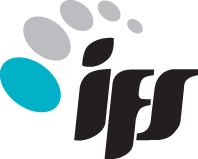 Íslandsmót í frisbígolfi 20162-4. september 2016Keppt er í A-, B-, kvenna- og barnaflokkum. Keppnisvellir:A- og B- flokkar keppa í GufunesiKvenna- og barnaflokkur keppa í Fossvogi.Föstudagur 2. septemberKl. 17.30	Mæting í Texas – Keppt í tveggja manna liðumKl. 18.00	Íslandsmeistaramótið í Texas scramble – KlambratúnsvöllurLaugardagur 3. septemberA- og B- flokkar:Kl. 09.00    Mæting A- og B-flokkar í GufunesKl. 09.30    A- og B-flokkar.  18 holu hringur - Gufunesvöllur (bláir teigar)Kl. 12.00    Hádegishlé Gufunesi (matur fyrir keppendur)Kl. 14.00    A- og B-flokkar. 18 holu hringur - Gufunesvöllur Kl. 17.00    Leik lokið.Sunnudagur 4. septemberKl. 09.00    Mæting A- og B-flokkar í GufunesKl. 09.30    A- og B-flokkar.  18 holu hringur - Gufunesvöllur Kl. 12.00   	Hádegishlé (matur fyrir A- og B-flokk)Kl. 13.00	Úrslit í A-flokki. Efstu fimm spila 9 holur – sérvaldar í Gufunesi 	Sjötti maður kemur inn ef munar þremur eða minna frá þriðja sæti (endanleg ákvörðun mótsstjóra)Kl. 15.00 	Barnaflokkur – 18 holur. - Fossvogur (rauðir teigar) Kl. 15.00	Kvennaflokkur. – 18 holur. - Fossvogur  (hvítir teigar)    Kl. 18.00	Verðlaunaafhending í Fossvogi - móti lokiðÍslandsmót í frisbígolfi 2016Mótshaldari er Íslenska frisbígolfsambandiðMótsstjór er Kristinn Arnar Svavarsson.Skipuð er 3 manna dómnefnd sem úrskurðar um kæruatriði sem mótsstjóri getur ekki skorið úr um. Í henni sitja Birgir Ómarsson, Jón Símon Gíslason og Haukur Árnason.Hverjir geta tekið þátt?Allir geta tekið þátt óháð kyni og aldri. Nafnbótin “Íslandsmeistari” fær eingöngu sá sem hefur íslenskan ríkisborgararétt. Öllum er heimilt að keppa í A- og B- flokki, óháð kyni og aldri. Skilgreining á flokkum:A- og B- flokkurBáðir flokkar spila af sömu teigum og ákveða keppendur sjálfir í hvorn flokkinn þeir skrá sig. Eingöngu A flokkur spilar úrslit á sunnudegi. Sigurvegari A- flokks fær nafnbótina Íslandsmeistari í Frisbígolfi 2016.Flokkur B spilar ekki úrslit heldur klárar keppni um hádegi á sunnudag. Veitt eru verðlaun fyrir 3 efstu sætin í B flokk.Keppnisgjald í A- og B-flokk er 3.000 kr. fyrir félaga ÍFS, 5.000 kr. fyrir aðra. Innifalið er léttur matur og drykkur í hádegi á laugardegi og sunnudegi.KvennaflokkurÞessi flokkur er ætlaður öllum konum og sigurvegari fær titilinn Íslandsmeistari kvenna 2016. Veitt eru verðlaun fyrir efstu þrjú sætin.Keppnisgjald í kvennaflokk er 1.000 kr. fyrir félaga ÍFS, 2.000 kr. fyrir aðra. BarnaflokkurÞessi flokkur er fyrir 15 ára og yngri, stelpur og stráka. Sigurvegari fær titilinn Íslandsmeistari barna 2016. Veitt eru verðlaun fyrir efstu þrjú sætin.Keppnisgjald í barnaflokki er ekkert.Texas scramble - tveggja manna liðBáðir aðilar kasta og geta valið betra kast. Keppnisgjald er 1.500 kr. á lið. SkráningSkráning í alla flokka er á folf@folf.is þremur dögum fyrir mót.